Lifelong Learning InstituteatWaubonsee Community CollegeTrip Accident / Health Incident Report Form
Complete within 24 hours or as soon as possible.  Send a copy to the motor coach company within 48 hours or as soon as possible.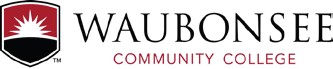 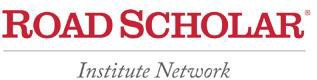 Collins Hall, Room 174 | Route 47 at Waubonsee Drive | Sugar Grove, IL 60554 | (630) 466-2593 | www.waubonsee.edu.lliName of tripLocationDateTimeName(s) of person(s) involved (Who was hurt? Were there witnesses?)Detailed description of incident 
(Attach additional sheets if necessary)Emergency contact notified? ☐ Yes   ☐ NoWas 911 called?☐ Yes   ☐ NoHow was the incident handled?
Taken to hospital☐ Yes   ☐ No     Name of hospital     Address     How transported     Accompanied by     Attending physician     Additional informationFollow upMotor coach companyDriverLLI Trip ManagerPhone